_____________________________________________________________________SOUTH DISTRICT HILL CLIMB CHAMPIONSHIPPromoted for and on behalf of Cycling Time Trials1301 Saturday 3rd November 2018under their rules and regulationsEVENT INFORMATIONEvent Organiser: Nigel Sign (FWCC)35 Gibson CloseLee on the SolentPO13 8JD07909 942071Timekeepers: Mr Tim Warner (FWCC), Mrs Kathy Collard-Berry (…a3crg)Mr Nigel Sign (FWCC)Event Headquarters (Sign on from 1145) Meon Village Hall, Headon View, West Meon GU32 1LHPrizesOverall - 1st, 2nd, 3rd   Ladies - 1st, 2nd Junior - 1st, 2nd First Club teamThere is parking for cars at the HQ.  Please do not Park on Hayden Lane.  If you have friends and family coming to cheer you on can they please park in the Old Winchester Hill Car park at the top of Hayden lane, and then walk back down to the course.Please request them not to drive up or down Hayden Lane whilst racing is on.Hot drinks and cake are free to riders on return of number AND SIGNING OUT after the event.  Awards will be presented as soon as possible after the event so please do stay for a well-deserved cuppa and some cake.Signing On / Off Signing on and number collection is in the main hall. Be aware of the requirement to ‘Sign out’ in person when you return your number. Failure to do this will result in a DNF being recorded so please do not forget. The signing on sheet now has an additional line for signing out so make sure you do the right one. Junior entrants (under 18) must present a signed parental consent form which will have been emailed to you by the organiser. There will also be forms available for parents to sign on the day. PLEASE MAKE SURE YOU READ THE EVENT NOTICE BOARD BY THE SIGN ON DESK. IT WILL HAVE IMPORTANT RIDER SAFETY AND COURSE INFORMATION ON IT WHICH MAY HAVE BEEN UPDATED. Route to the start from HQ From the HQ proceed down to the A32 turning right and follow this south towards Wickham and Fareham (this can be a busy road so please ride with caution).  It is approx. 2.2km to the start area at Warnford, please allow a good 5 mins to ride there.  Please respect the neighbours in the start area.No warming up on the hill please.Route back to HQ from the finish After finishing you may wish to cool down by continuing riding along Hayden Lane, otherwise please take the first left turn down Old Winchester Lane to West Meon, turning right at the A32 and back to the HQ.DO NOT RIDE DOWN THE RACE COURSE!  Riders seen riding down past the finish will be scored DSQ’d.Safety instructions – please observe the following: Please be aware of animals out on the course including horses. Vehicles must not be parked on the road near the start and finish except those used by event officials. No riders to congregate in the finish area. Any rider observed riding in a manner which may jeopardise his or her own safety, the safety of others and the future of the sport will be disqualified and reported to the South District Council of Cycling Time Trials. Safety Helmets and Rear Lights In the interests of your own safety, Cycling Time Trials and the event promotors strongly advise competitors to wear a hard-shell helmet that meets internationally accepted safety standards. Under CTT regulations, ALL competitors under the age of 18 must wear a hard-shell helmet. Cycling Time Trials and the event promotors strongly advise the use of a working rear light either flashing or fixed, positioned on the bike to be clearly visible to following road users. Anti-DopingPlease be aware that doping control may be present at this event. Instructions will be on the event notice board near the signing on desk. Wishing you a safe and enjoyable ride. We look forward to seeing you on the day.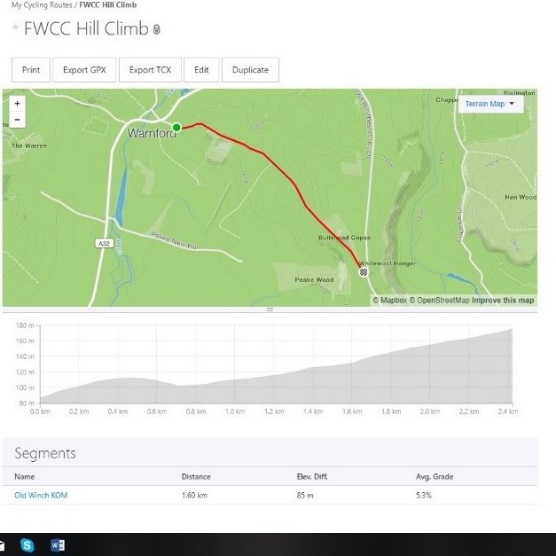 